(1) Profesör, Doçent, Doktor Öğretim üyesi, Araştırma Görevlisi, Öğretim Görevlisi olarak belirtiniz.(2) Profesör ve Doçent kadrosunda bulunanlar ÜAK’tan doçentlik unvanı aldığı alanı, diğer akademik kadrolardaki personel ise çalışma alanlarına uygun olan doçentlik alanını belirtmelidir.1. KADRO UNVANI DEĞİŞİKLİĞİ: Teşvik başvurusunda beyan edeceğiniz faaliyetleri gerçekleştirdiğiniz dönemde kadro unvanı değişikliğiniz var ise aşağıdaki bilgi alanlarını doldurunuz.2. AKADEMİK FAALİYETLERİN KADRO UNVANINA GÖRE DAĞILIMI: Teşvik başvurusunda beyan edeceğiniz her bir faaliyetin hangi kadro unvanında bulunduğunuz dönemde gerçekleştirildiğini belirtiniz. Kadro Unvanı (Eski): …………………(3) Önceki kadro unvanı döneminde gerçekleştirdiğiniz faaliyetleri belirtiniz.Kadro Unvanı (Yeni): …………………(4) Yeni kadro unvanı döneminde gerçekleştirdiğiniz faaliyetleri belirtiniz.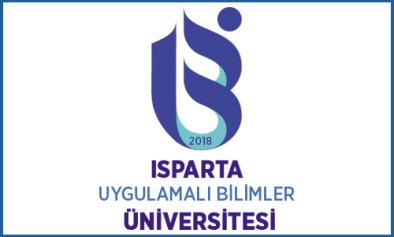 AKADEMİK TEŞVİK ÖDENEĞİ ÖĞRETİM ELEMANI KADRO UNVANI DEĞİŞİKLİĞİ BEYAN FORMUAdı SoyadıKadro Unvanı (1)Kadrosunun Bulunduğu BirimiKadrosunun Bulunduğu BölümDoçentlik Temel Alanı (2)EskiKadronuzun Bulunduğu BirimEskiKadro Unvanı YeniKadronuzun Bulunduğu BirimYeniKadro UnvanıYeniKadro Unvanı Değişiklik TarihiFaaliyet TürüDetay (3)(1) Proje(2) Araştırma(3) Yayın(4) Tasarım(5) Sergi(6) Patent(7) Atıf(8) Tebliğ(9) ÖdülFaaliyet TürüDetay (4)(1) Proje(2) Araştırma(3) Yayın(4) Tasarım(5) Sergi(6) Patent(7) Atıf(8) Tebliğ(9) Ödül